PROJEKT: Eurostars: Partner sought for analytical and diagnostic app.PRIJAVITELJ: Angleško podjetjePROGRAM: EurostarsRAZPIS: GPSA (Guard Protection Situation AwarenessVRSTA SODELOVANJA: prijavitelj razvija novo diagnostično orodje, ki temelji na nanodelcih, s katerim bi lahko na licu mesta določili, kateri antibiotik je primeren za določenega bolnika. S testom bodo določili, ali ima bolnik virusno, neprenosljivo ali bakterijsko okužbo in na podlagi tega, ali je antibiotično zdravljenje primerno ali ne. Podjetje išče partnerja, ki bi lahko prenesel diagnostično orodje na elektronsko tablico v povezavi z IKT spletnimi sistemi. Tehnologija bo prenesla podatke iz diagnostičnega testa in jih pretvorila v podatke, ki jih je mogoče analizirati in hitro določiti vrsto bakterij (če so prisotne). Prijavitelj išče partnerja izven Velike Britanije z izkušnjami v razvoju medicinskih naprav za analitične in diagnostične aplikacije.ROK ZA IZRAZ INTERESA ZA SODELOVANJE: 15. 8. 2016ŠIFRA: RDES20160714001PROJEKT: H2020 Partner sought: Comparing the effectiveness of existing healthcare interventions in Cancer patients (CECI)PRIJAVITELJ: Španski konzorcij PROGRAM: H2020 - Health, demographic change and well-beingRAZPIS: H2020-SC1-2016-2017 VRSTA SODELOVANJA: konzorcij, ki je v precejšnji meri že oblikovan, išče močnega nosilca. Razpis ima dvostopenjsko evalvacijsko shemo. Projektna ideja, ki se ukvarja s primerjavo učinkovitosti obstoječih medicinskih obravnav bolnikov z rakom, je že razvita in oblikovani delovni paketi (workpackages), tako da nosilec ne bo imel veliko dela. Projekt si bo prizadeval zagotoviti znanstveno in raziskovalno bazo za boljšo uporabo zdravstvenih intervencij pri bolnikih z onkološko diagnozo v vseh sodelujočih državah. Korist za bolnike bodo predstavljali inovativni zdravstveni posegi s poudarkom na dobrem počutju bolnikov kot osrednjemu cilju. ROK ZA IZRAZ INTERESA ZA SODELOVANJE: 31. 8. 2016PROJEKT: Eurostars 2: Development of a modular energy and communication autonomous sensor platform to empower the internet of things – Industrial partners are soughtPRIJAVITELJ: Nemški univerzitetni spin-offPROGRAM: EurostarsRAZPIS: Eurostars 2VRSTA SODELOVANJA: nemški prijavitelj, specializiran za avtonomne energetske rešitve, išče industrijske partnerje za razvoj avtonomne spletne energetske in komunikacijske senzorske platforme, ki bo uporabnikom omogočala izbiro ustreznih senzorjev in nato zbirala podatke preko spletna za >10 let ob izjemno nizkih stroških instalacije. Iščejo se potencialni uporabniki, npr. s področja ogrevanja, prezračevanja, pametnih zgradb ali infrastrukture in podjetje za obdelavo podatkov za pogodbeno raziskovalno sodelovanje.ROK ZA IZRAZ INTERESA ZA SODELOVANJE: 1. 9. 2016ŠIFRA: RDDE20160728001PROJEKT: H2020-BBI-JTI-2016 Bio Based Industries PPP Call – Topic BBI-2016-S03: Open-innovation Platform strengthening cooperation and joint development of bio-based industries and downstream sectors - Coordinator and Partners SoughtPRIJAVITELJ: Bolgarska univerzaPROGRAM: H2020RAZPIS: BIO BASED INDUSTRIES PPP - H2020-BBI-JTI-2016VRSTA SODELOVANJA: univerza pripravlja predlog projekta, s katerim želijo vzpostaviti odprto inovativno platformo, ki bo okrepila sodelovanje in skupni razvoj biotehnoloških industrij in povezanih sektorjev. Oblikovati želijo medsektorsko mrežo akademskih, tehnoloških in drugih strokovnjakov, ki bodo razvijali področje biotehnologij in ideje transformirali v inovativne projekte. ROK ZA IZRAZ INTERESA ZA SODELOVANJE: 8. 9. 2016ŠIFRA: RDBG20160725001PROJEKT: Looking for a consortium to join – Call Blue TechnologyPROGRAM: EASME/EMFF/2016RAZPIS: 1.2.1.3 - Blue TechnologyVRSTA SODELOVANJA: Grozd (cluster) Campania Region (južna Italija), ki vključuje več podjetij s področja pomorskega transporta, logistike in energije, išče konzorcij, ki se želi prijaviti na razpis Blue Technology – transfer of innovative solutions to sea basin economies.ROK ZA IZRAZ INTERESA ZA SODELOVANJE: 30. 9. 2016 (rok razpisa)Za več informacij o aktualnih projektnih predlogih se obrnite na eno izmed institucij:  Več aktualnih projektnih predlogov iščejo partnerje najdete na: http://www.een.si/ps/ 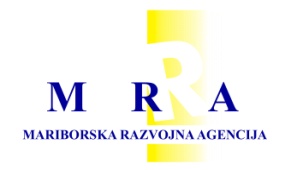 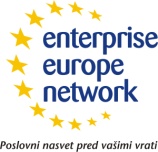 MARIBORSKA RAZVOJNA AGENCIJA, p. o.Enterprise Europe Network SlovenijaPobreška cesta 20, SI-2000 MariborTel.: 02/333-13-07Elektronski naslov: een@mra.siSpletna stran: http://een.mra.si , http://www.een.si 